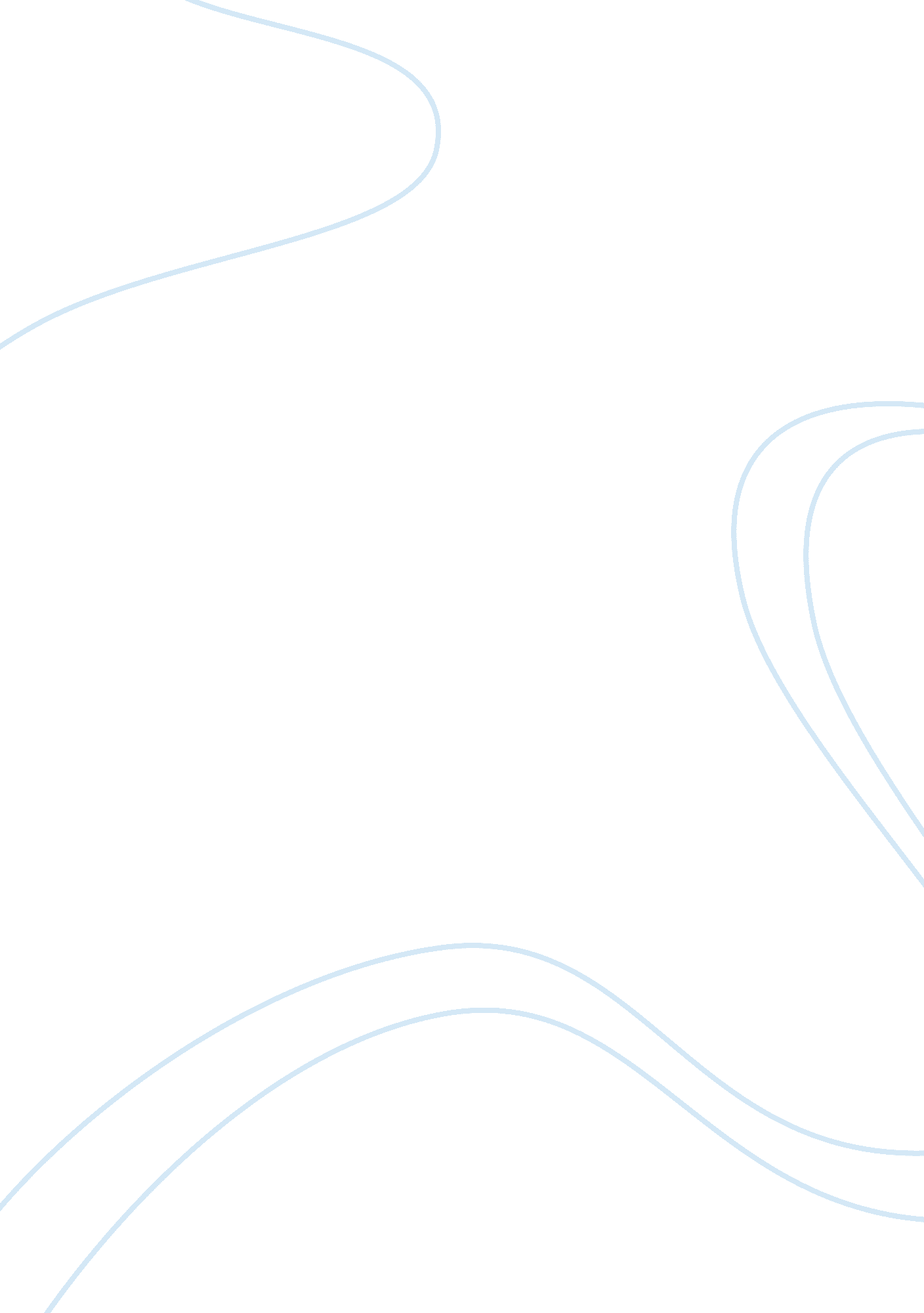 Computer effects on the academic performance of studentsTechnology, Computer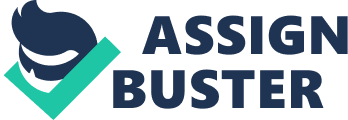 Clearance of native vegetation for agriculture, housing, timber and industry, as well as draining wetlands and flooding valleys to form reservoirs, destroys these habitats and all the organisms in them. In addition, this destruction can cause remaining habitats to become fragmented and so too small for some organisms to persist, or fragments may be too far apart for other organisms to move between. Pollution is currently poisoning all forms of life, both on land and in the water, and contributing to climate change . Any chemical in the wrong place or at the wrong concentration can be considered a pollutant. Transport, industry, construction, extraction, power generation and exaggerators all contribute pollutants to the air, land and water. These chemicals can directly affect biodiversity or lead to chemical imbalances in the environment that ultimately kill individuals, species and habitat Climate change, brought about by emissions of greenhouse gases when fossil fuels are burnt, is making life uncomfortably hot for some species and uncomfortably cold for others. This can lead to a change in the abundance and distribution of individual species around the globe and will affect the crops we grow, cause a rise in sea levels and problems to many coastal ecosystems. In addition, the climate is becoming more unpredictable and extreme devastating events are becoming more frequent. Over exploitation by humans causes massive destruction to natural ecosystems. Exploitation of biodiversity occurs for food (e. G. Fish), construction (e. G. Trees), industrial products (e. G. Animal blubber, skills the pet trade (e. . Reptiles, sis, orchids), fashion (e. G. Fur, Ivory) and traditional medicines (e. G. Rhino horn). Selective removal of an Individual species can unbalance ecosystems and all other organisms within them. In addition, the physical removal of one species often harms other (e. G. Fishing by-catches. Computer Effects on the Academic Performance of Students - Review of Related Literature By Majority Date: August , 2013 What Human populations are growing at an exponential rate, resulting in the problems above. 